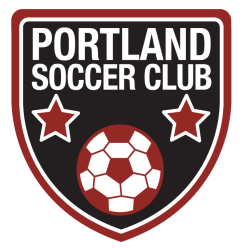 Dear Member of the Class of 2014, In June you will be reaching an important milestone in your life – high school graduation. You have worked conscientiously and diligently during the past four years, and you and your family should be very proud of this accomplishment. The Board of Directors of the Portland Soccer Club would like you to know that they have established a scholarship fund for graduating high school seniors. Applicants must have participated on a Portland Soccer Club program, be a current resident of Portland, CT, have a B or better average, and anticipate attending a college or post high school Institution of learning in Fall. The fund will award one $500.00 scholarship to a candidate meeting the established criteria. Bill Peterson was a lifelong Portland resident and ardent soccer fan and contributor to the town’s soccer program.  He was instrumental in forming the Portland Soccer Club, and this scholarship helps to honor his memory and connection to our town’s soccer history.All applications must be complete and sent in entirety in one package to the Portland Soccer Club.  Incomplete applications will not be considered.To: Scholarship Applicants From: Portland Soccer Club Re: Bill Peterson Memorial ScholarshipThe Portland Soccer Club Board of Directors has created a scholarship fund for high school seniors. There will be one $500 (Five Hundred dollar) scholarship awarded annually. The selection committee of the Bill Peterson Scholarship is now accepting written requests for consideration from college or post high school Institution of learning bound soccer players.  Applications will be judged on a combination of academic achievement, civic/volunteer activities, and a specific focus on the degree to which soccer has impacted the applicant's life.  The required essay (What Soccer Means to Me) will help demonstrate the symbiotic role soccer has had in the applicant's development.CRITERIA FOR CONSIDERATION1. Must be a dedicated soccer player and have played soccer with the Portland Soccer Club for a minimum of two years.2. Must be a current resident of Portland, CT3. Must have a B average or better and graduate from high school in 2014. 4. Must plan on attending College or Post High School Institution of Learning in fall. 5. Must submit a 250-word essay on What Soccer Means to Me. Essay must include at the top of page 1: Your Name, Address, Phone Number and PSC Club Team Affiliation(s). 5. Application and essay must be received no later than April 15, 2014. Send to: Scholarship Committee, Portland Soccer Club, P.O. Box 262, Portland, CT 06480. The Scholarship CommitteePortland Soccer Club – Bill Peterson Memorial ScholarshipSCHOLARSHIP APPLICATION Date_________________ Name________________________________________________________________________________ Last First Middle InitialAddress______________________________________________________________________________ Home Phone Number (____)___________________ Education Information Name of High School___________________________________________________________________ Address ______________________________________________________________________________ Phone Number (____)______________________ Anticipated date of Graduation_________________ Class Ranking __________ out of__________ Grade Point Average_________________________ Signature of High School Official__________________________________________________________ Name TitleCollege Attending in Fall________________________________________________________________ Soccer Information PSC Club Team Affiliation(s) _____________________________________________________________________ Number of Years Played Soccer_________________ Levels: ____Rec ____TravelList other soccer-related activities_________________________________________________________ Awards ___________________________________________________________________________________Other AchievementsAwards (non-soccer) ___________________________________________________________________________Civic Activities ________________________________________________________________________________Please submit with this application a 250-word essay on What Soccer Means to Me. Essay must include at the top of page 1: Your Name, Address, Phone Number. Application and Essay both must be received no later than April 15, 2014 Send to: Scholarship Committee Portland Soccer ClubP.O. Box 262Portland, CT 06480